Publicado en Madrid | Barcelona | Valencia | España el 14/10/2019 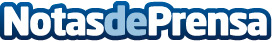 20 Consejos imprescindibles a la hora de emprender de forma segura según Maria Espacios Los emprendedores, en el momento que les surge la gran idea aunque no sean del todo consciente deben de tener en cuenta que tienen un riesgo muy grande y a medida que vayan trabajando en su proyecto además de cada paso que vayan dando hacia adelante, se darán cuenta que ese riesgo se va a ir reduciendo al mínimo posible siempre que cumplan con unos pasos muy sencillosDatos de contacto:Maria Espacios647389806Nota de prensa publicada en: https://www.notasdeprensa.es/20-consejos-imprescindibles-a-la-hora-de_1 Categorias: Nacional Marketing Madrid Cataluña Valencia Emprendedores E-Commerce http://www.notasdeprensa.es